ALLEGATO “A” - SCHEMA DI DOMANDAAl Comune di SuisioVia De Gasperi, 224040 SUISIO (BG)Il/La sottoscritto/a ………………………………………………...………………….…………………….....con riferimento al Bando di concorso per titoli ed esami, per la copertura, a tempo indeterminato, di n. 2 posti di "Istruttore direttivo contabile", Cat. D, di cui nr.1 posto a tempo parziale (18 ore settimanali) da assegnare al Comune di Suisio e nr.1 posto a tempo pieno da assegnare al Comune di Solza con la presenteC H I E D Edi essere ammesso/a a partecipare al concorso pubblico indicato in oggetto e, a tal fine, consapevole delle sanzioni penali previste dall’art. 76 del D.P.R. 28 dicembre 2000, n. 445, in caso di falsità contenute in dichiarazioni sostitutive di certificati o di atti di notorietà, dichiara, sotto la propria responsabilità e con finalità di autocertificazione, ai sensi e per gli effetti degli articoli 46 e47 del predetto D.P.R. n. 445/2000, di essere in possesso di tutti i requisiti necessari per l’assunzione nel pubblico impiego alla data di scadenza del termine stabilito dal predetto Bando di concorso pubblico, e, precisamente, come di seguito riportato:Cognome:	Nome: 	;di  essere  nato/a il ……...………………….… a	prov.…………..;di avere il seguente Codice Fiscale	;di essere residente a …………………………………………………. (Prov	)in via …………………………………………………………………………, n. ……………………….di essere di stato civile ……………………………………………se coniugato/a va precisato il numero di figli ……………….di essere in possesso della cittadinanza italiana oppure di essere cittadino di un Paese dell’Unione Europea	o comunque in possesso del relativo titolo di equiparazione (*);(*) Indicare specificatamente i casi che danno luogo alla deroga del possesso del requisito della cittadinanza italiana.di godere dei diritti civili e politici e di essere iscritto nelle liste elettorali del Comune di…………………………………………………;ovvero di non essere stato iscritto o di essere stato cancellato dalle liste elettorali del Comune di	per i seguenti motivi:  	 	;di non aver riportato condanne penali definitive o provvedimenti definitivi del Tribunale (Legge 13 dicembre 1999, n. 475) o condanne o provvedimenti di cui alla Legge 27 marzo 2001, n. 97, che impediscano, ai sensi delle vigenti disposizioni, la costituzione del rapporto di impiego presso la Pubblica Amministrazione;ovvero di aver riportato le seguenti condanne penali  	e/o i seguenti provvedimenti penali pendenti:  	;di non essere stato destituito o dispensato dall’impiego presso una Pubblica Amministrazione per persistente insufficiente rendimento;di non essere stato dichiarato decaduto da altro impiego pubblico per averlo conseguito mediante produzione di documenti falsi o viziati da invalidità non sanabile;di essere in possesso del seguente il titolo di studio  	conseguito presso  			 nell’Anno Scolastico/Accademico 	in data 	;(solo per i cittadini italiani di sesso maschile): di essere, agli effetti degli obblighi di leva, nella seguente posizione:  	 (specificare la posizione nei riguardi degli obblighi militari e la durata del servizio eventualmente prestato);di essere in possesso dei seguenti titoli di riserva, preferenza e precedenza a parità di valutazione, come individuati nell’art. 5 del D.P.R. 9 maggio 1994, n. 487:;di avere necessità dei seguenti ausili necessari in relazione alla propria disabilità:  	nonché di avere necessità dei seguenti tempi aggiuntivi:  	di possedere i seguenti requisiti che danno diritto alla riserva di cui al D.Lgs. 15 marzo 2010, n. 66 e s.m.i.:  	;di voler ricevere, ad ogni effetto, qualsiasi comunicazione relativa alla presente procedura concorsuale al seguente recapito (*), sollevando l’Amministrazione Comunale da ogni responsabilità in caso di irreperibilità del destinatario (in caso di omissione le comunicazioni saranno fatte alla residenza dichiarata):e-mail:  	PEC:  	residenza/domicilio:			 Città: 	- c.a.p.  	Via 	, n.  	(*) barrare l’opzione presceltae di impegnarsi a comunicare tempestivamente per iscritto al Comune di Suisio le eventuali successive variazioni del proprio recapito sopra barrato;di possedere l’idoneità psicofisica a svolgere continuativamente ed incondizionatamente le mansioni proprie del posto e del profilo professionale di “Istruttore direttivo contabile” per il quale intende partecipare al concorso pubblico di che trattasi;di essere in possesso della Patente di guida di categoria B;di essere a conoscenza delle sanzioni penali di cui all’art. 76 del D.P.R. 28/12/2000, n. 445 in caso di dichiarazioni mendaci;di autorizzare, ai sensi del D.Lgs. 30/06/2003 n. 196, l'utilizzo e il trattamento dei propri dati personali ai fini della procedura concorsuale in questione e dei successivi adempimenti;di accettare incondizionatamente tutte le norme e clausole della procedura concorsuale incluse nel relativo Bando di concorso e, nel caso di nomina, di accettare tutte le disposizioni che regolano lo stato giuridico ed economico dei dipendenti del Comune di Suisio.A tal fine allega:Curriculum professionale;i seguenti altri documenti e titoli la cui produzione sia esplicitamente prescritta dal Bando di concorso:  	i titoli di merito ritenuti rilevanti agli effetti del concorso per la loro valutazione (ai sensi del Punto 12 “Valutazione dei titoli” del relativo Bando di concorso pubblico e dell’art. 84 del vigente Regolamento sull’ordinamento degli uffici e dei servizi del Comune di Suisio;i titoli ai fini della riserva, della precedenza o della preferenza nella nomina così come individuati dall’art. 5 del D.P.R. 9 maggio 1994, n. 487 e s.m.i.;(solo per i/le portatori/trici di handicap) Certificazione rilasciata da una competente struttura sanitaria attestante la necessità di usufruire dei tempi aggiuntivi nonché dei sussidi necessari, relativi alla dichiarata condizione di disabilità;documento comprovante l’avvenuto pagamento della tassa di ammissione al concorso di € 10,00=;informativa privacy debitamente compilata;fotocopia del documento di identità in corso di validità;Elenco in carta semplice in duplice copia dei documenti allegati alla domanda di ammissione debitamente sottoscritto dall’interessato.Luogo e data  		 	(Sottoscrizione, in maniera autografa o in formato digitale)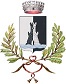                                                                 COMUNE DI SUISIO                                                               Provincia di Bergamo                                    Via A. De Gasperi, 2 - 24040 Suisio (BG)PERCHE' QUESTA INFORMATIVA?Si tratta di un'informativa che è resa ai sensi del Regolamento generale dell'Unione europea sulla protezione dei dati (GDPR– Reg. Ue 2016/679), al fine di garantire alti standard di sicurezza e regole volte a consentire un adeguato trattamento dei Dati Personali a coloro che interagiscono con i servizi resi dal titolare e dettagliati nel presente documento.In particolare, il presente documento sulla Privacy illustra le nostre pratiche relative ai tipi e al trattamento dei dati personali e delle informazioni, ivi compresi eventuali dati particolari o dati riferiti a condanne penali e reati, nonché quelli che transitano per le apparecchiature di elaborazione dati, di cui venga in possesso e, comunque, a conoscenza, il Comune (come vengono utilizzati, con chi sono condivisi, il modo in cui vengono gestiti, archiviati e protetti).Il trattamento sarà improntato ai principi di correttezza, liceità e trasparenza e di tutela della riservatezza e dei diritti degli interessati.CHI TRATTERA' I TUOI DATI?Il "Titolare" del trattamento è il Comune di SUISIO Via De Gasperi, 2 24040  SUISIO-	Telefono: 035 901123Mail: info@comune.suisio.bg.itPEC: protocollo@pec.comune.suisio.bg.itIl titolare ha provveduto alla nomina del proprio Responsabile della Protezione dei Dati Personali i cui riferimenti per eventuali contatti sono visibili accedendo alla sezione “Privacy” del sito istituzionale.Responsabile del trattamentoL’elenco dei Responsabili esterni per il trattamento dei Dati, costantemente aggiornato, è disponibile presso la sede del titolare su esplicita e motivata richiesta.L’incaricato del trattamento è il Responsabile del relativo settore.Potranno venire a conoscenza dei suddetti dati altri operatori designati/incaricati dall’ incaricato del trattamento dei dati personali di cui sopra, sempre nell’ambito della struttura comunale.PERCHÉ ABBIAMO BISOGNO DEI TUOI DATI?I Tuoi dati saranno trattati esclusivamente per le seguenti finalità: Concorsi e selezione del personale, Assunzione del personale.La base giuridica del trattamento è la seguente: contratto Nazionale di lavoro e contratto decentrato.Non utilizzeremo i dati da te forniti per finalità diverse e ulteriori rispetto a quelle descritte nella presente informativa, se non informandoTi previamente e, ove necessario, ottenendo il Tuo consenso. I dati raccolti non verranno mai utilizzati per l'invio di materiale pubblicitario o promozionale anche di natura politica, informazioni commerciali, ricerche dimercato, vendita diretta o commercio interattivo, e per nessun’altra finalità non riconducibile a quelle espresse nei precedenti paragrafi.In nessun caso potranno essere utilizzati a scopo di lucro.TIPI DI DATI TRATTATI E DURATA DEL TRATTAMENTOI dati trattati saranno i seguenti: dati comuni, particolari, riferiti a condanne penali e reati.Nel rispetto dei principi di liceità, limitazione delle finalità e minimizzazione dei dati, ai sensi dell’art. 5 GDPR 2016/679, il periodo di trattamento dei dati acquisiti per le finalità di cui sopra, è stabilito per un tempo non superiore al conseguimento delle finalità per le quali sono raccolti e trattati, e nel rispetto dei tempi prescritti dalla legge.In particolare, i dati raccolti saranno trattati per un periodo non superiore a quello necessario al perseguimento delle finalità.I dati saranno conservati in conformità alle norme sulla conservazione della documentazione amministrativa.Per garantire una maggiore trasparenza, Ti informiamo che ulteriori relative al trattamento dei tuoi dati, sono disponibili nel registro dei trattamenti predisposto in conformità al regolamento GDPR, che sarà reso disponibile per le parti di interesse, su richiesta.LUOGO DI TRATTAMENTO DEI DATII trattamenti dei dati hanno luogo presso la predetta sede del titolare e sono curati solo da personale comunale incaricato del trattamento.Ti informiamo che i tuoi dati raccolti potrebbero:essere comunicati ad altri soggetti pubblici (ivi compresi altri uffici comunali), nei limiti di quanto previsto dalle vigenti disposizioni di legge e di regolamento e degli obblighi conseguenti per codesto ente;essere comunicati, se necessario, a soggetti terzi ovvero a società contrattualmente legate all’ente, al fine di ottemperare alle finalità indicate;essere comunicati soggetti autorizzati o autorità competenti per adempimenti di leggi e/o disposizioni di organi pubblici, su loro esplicita richiesta;essere eventualmente diffusi/resi pubblici laddove oggetto di pubblicità sul sito istituzionale in apposita sezione secondo la normativa applicabile (ad esempio: D.lgs. 33/2013 e ss.mm.ii. nonché al D.lgs. n.50/2016 e ss.mm.ii.);essere inviati anche all’estero, all’interno e all’esterno dell’Unione Europea, nel rispetto dei diritti e delle garanzie previsti dalla normativa vigente, previa verifica che il Paese in questione garantisca un livello di protezione "adeguato" ai sensi del capo V del Regolamento (es. decisioni di adeguatezza, norme vincolanti d’impresa, clausole contrattuali tipo, ecc.);In particolare, i dati raccolti potranno altresì essere conosciuti da:altre amministrazioni pubbliche, cui i dati potranno essere comunicati per adempimenti procedimentali;legali incaricati per la tutela del titolare, in sede stragiudiziale e giudiziale;ogni altro soggetto esterno a cui si renda necessario, per obbligo di legge o di regolamento;soggetti interessati, cittadini (solo per i dati pubblicati sul sito istituzionale dell'ente).In ogni caso, operazioni di comunicazione e diffusione di dati personali, diversi da quelli sensibili e giudiziari, potranno essere effettuate dall'ente solo nel rispetto di quanto previsto dal Regolamento (UE) n. 679/2016 e del D.Lgs. n. 196 del 30 giugno 2003.FACOLTATIVITA' DEL CONFERIMENTO DEI DATIIl conferimento dei dati è obbligatorio.Si precisa che il mancato conferimento dei dati o il conferimento di dati incompleti, inesatti, non aggiornati, non accurati o in qualsiasi altro modo difformi dalla realtà, potrebbero comportare l’impossibilità di raggiungere le finalità di cui alla presente informativa.MODALITA' DEL TRATTAMENTOI dati sono trattati per il tempo strettamente necessario a conseguire gli scopi per cui sono stati raccolti.Il trattamento sarà effettuato sia con strumenti manuali - cartacei che informatici e telematici, con logiche di organizzazione ed elaborazione strettamente correlate alle finalità stesse e comunque in modo da garantire la sicurezza, l'integrità e la riservatezza dei dati stessi nel rispetto delle misure organizzative, fisiche e logiche previste dalle disposizioni vigenti, ivi compreso il rispetto delle misure di sicurezza di cui all’art. 32 del GDPR 2016/679.Il trattamento dei Tuoi dati sarà improntato ai principi di correttezza, liceità e trasparenza e può essere realizzato per mezzo di operazioni o complesso di operazioni quali: raccolta, registrazione, organizzazione, conservazione, consultazione, elaborazione, selezione, utilizzo, comunicazione.Il trattamento è svolto dal titolare e/o dagli incaricati del trattamento ed avverrà, comunque, mediante strumenti idonei a garantire la sicurezza e la riservatezza e tramite l’utilizzo di idonee procedure che evitino il rischio di perdita, accesso non autorizzato, uso illecito e diffusione.I dati potrebbero essere resi pubblici sul Web. In tal caso, quindi, tali dati saranno rintracciabili dai motori di ricerca che operano su Internet. Della conservazione dei messaggi nella memoria cache dei motori di ricerca rispondono questi ultimi.I dati verranno trattati secondo le indicazioni delle Regole tecniche in materia di conservazione digitale degli atti definite da AGID.I dati personali non sono oggetto di procedimenti decisionali automatizzati, ivi compresa la profilazione.I dati sono conservati su server. Il back up dei dati è effettuato giornalmente tramite un software di criptazione su un server NAS.DIRITTI DEGLI INTERESSATIIn qualità di soggetto cui si riferiscono i dati oggetto della presente informativa hai il diritto in qualunque momento, attraverso i contatti indicati al punto 2), di:ottenere la conferma dell'esistenza o meno dei medesimi dati e di conoscerne il contenuto e l'origine, verificarne l'esattezza o chiederne l'integrazione o l'aggiornamento, oppure la rettifica;chiedere la limitazione al trattamento, cancellazione, la trasformazione in forma anonima o il blocco dei dati trattati in violazione di legge, nonché di opporsi in ogni caso, per motivi legittimi, al loro trattamento;chiedere la portabilità dei dati, ossia di ricevere in un formato strutturato, di uso comune e leggibile da dispositivo automatico i dati personali forniti;proporre reclamo all’Autorità di controllo nazionale (Garante Privacy).Le informazioni fornite saranno prese in carico a con il massimo impegno per garantire l’effettivo esercizio dei Tuoi diritti.Luogo e data 	_ 	 	_ 	(Firma del dichiarante)